二○一六至二○一七年度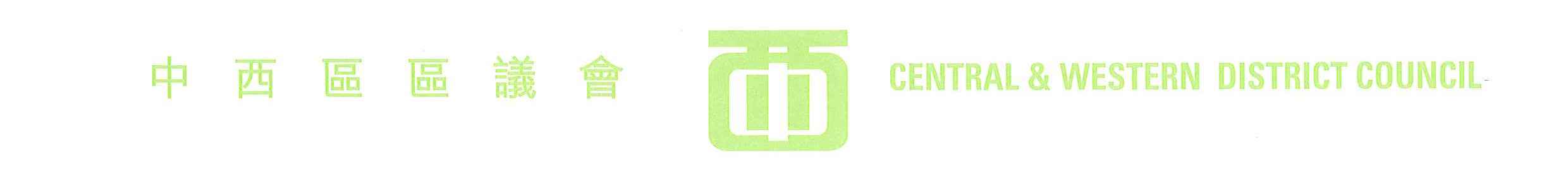 中西區區議會   財務委員會第九次會議   議  程 (修 訂)(備註：預計會議約於下午5時25分結束)日期﹕二○一七年六月二十九日(星期四)時間﹕下午二時三十分地點﹕香港中環統一碼頭道38號海港政府大樓14樓區議會會議室通過會議議程通過二○一六至二○一七年度財務委員會第八次會議記錄及第一次特別會議紀錄二○一七至二○一八年度區議會撥款的財政報告(中西區區議會財委會文件第122/2017號至123/2017號)(約3分鐘)區議會及屬下委員會及工作小組的撥款申請(中西區區議會財委會文件第124/2017號至150/2017號)(約52分鐘)地區團體的撥款申請(中西區區議會財委會文件第153/2017號至188/2017號)(約70分鐘)藝術文化活動的撥款申請(中西區區議會財委會文件第189/2017號至200/2017號)(約30分鐘)區議會撥款活動的監察安排(約5分鐘)地區小型工程撥款申請(中西區區議會財委會文件第151/2017號)(約5分鐘)(中西區區議會財委會文件第152/2017號)第一部分：介紹孫中山史蹟徑紀念牌設計 (此部分為閉門會議)第二部分：討論撥款 (此部分為公開討論)(約10分鐘)其他事項下次會議日期：二○一七年九月二十八日